3rd  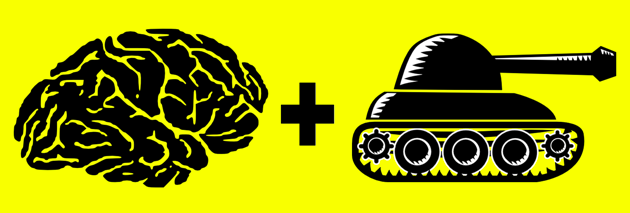 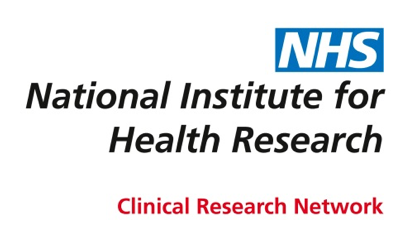 Ophthalmology Trainee Research Networks (OTRNs)3rd Think-Tank Meeting3 October 2018 Royal College of Ophthalmologists 09:45-5pmAnd Royal Society of Medicine evening reception 6:30-10pmChaired by Professor Rupert Bourne, National Specialty Lead for Ophthalmology (NIHR CRN) & Mrs Deepali Varma (Consultant Ophthalmic Surgeon & Regional lead for North East and Cumbria. 2018 Themes:Progress with existing successful Trainee networks around the UK with examplesSetting up new trainee networks inside the UK but also with invited European delegations from Italy, Germany, France and FinlandGetting started program for trainees and their consultants who are new to NIHR portfolio studies and who wish to develop their research questionDragon’s Den- come and present your research ideas to experts and get constructive feedback on research design, methodology, statistics, patient and public involvement.There is a symposium during the day at the Royal College of Ophthalmologists. Delegates are invited to attend a networking social event in the evening with guest speakers, to which other dignitaries in the field will be invited.Daytime Symposium: Royal College of Ophthalmologists 10-5pm [no charge but requires reservation]9:00-9:30 Registration and coffeePart 1: 9:45-11:30 Support for OTRNs in the UKCollege welcome by President of RCOPhth and review of OTRN coverage in UKCentral support of OTRNs (eg. RCOphth, NIHR, funding, website, industry educational grants)Regional support of OTRNs (eg. HEI, RDS, Head of School, BRC)Novel methods to boost support and make OTRNs sustainable (aka RCSurgeons approach: Guest Speaker)11:30-11:45 Coffee & networkingPart 2: 11:45-12:45 OTRNs in action [4 examples following standardised slide set] 	Examples of existing OTRNs and those funded with FfS/RCOphth grant: lessons learned and guidance for regions that are planning/have nascent OTRNsPart 3: 12:45-13:30  International experience- 2 guest speakers and Italian/French/Finnish/German trainees13:30-14:00: Lunch (6x 10 minutes sessions available to be reserved with Research Design Service)Part 4: 14:00-15:30: The signposts to getting research started Framing the research questionHow to Review the literatureStudy design What funders are looking forWhat makes a good research proposal/ grant application[Guest speakers: Research Design Service NIHR, NIHR Ophthalmology statisticians, Grant Assessment Panel members, PPI]15:30-15:45: CoffeePart 5: 15:45-16:50: Dragon’s DenPitching new research studies to an expert panel16:50-17:00: Prize-giving for best pitch(es)Evening Reception & buffet dinner: Celebrating Ophthalmology Trainee Research Networks and Getting Involved:  Royal Society of Medicine 6:30-10pm.[no charge but requires reservation: all of daytime symposium attendees invited in addition to those who cannot make the daytime event]Guest Speakers: Successes of Trainee Research Networks outside OphthalmologyThe UK’s biggest charitable research funder: Fight for SightCommercial support for trainee-led research Trainee-led research making the difference in patient outcomesOverseas delegationsDelegations of Ophthalmology trainees will be attending from:Florence, ItalyHelsinki, FinlandBerlin, GermanyParis, FranceTO RESERVE YOURSELF A PLACE FOR EITHER OR BOTH EVENTSPlease contact Heather Pearman on heatherjpearman@gmail.comShe will send you a form regarding dietary requirements and information on presentation format for your study if you would like to take up the Dragon’s Den opportunity and/or discuss your project informally with Research Design Service Support during the lunch break.The organisers thank Santen for sponsoring this event through an educational grant and the Royal College of Ophthalmologists for providing their premises for the day symposium.CPD points – an application to the College has been made to award CPD points for the day symposium.